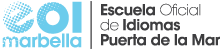 CURSO 22/23ALEMÁN MODALIDAD PRESENCIALGRUPOHORADÍAAULANIVEL BÁSICONIVEL BÁSICONIVEL BÁSICONIVEL BÁSICOBAS. A1-A18.30-20.45L, X7BAS. A2-A18.45-21.00M, J7NIVEL INTERMEDIONIVEL INTERMEDIONIVEL INTERMEDIONIVEL INTERMEDIOB1-A16.15-18.30M, J7B2.1-A16.00-18.15M, J6B2.2-A18.30-20.45M, J6ALEMÁN MODALIDAD SEMIPRESENCIALALEMÁN MODALIDAD SEMIPRESENCIALALEMÁN MODALIDAD SEMIPRESENCIALALEMÁN MODALIDAD SEMIPRESENCIALGRUPOHORADÍAAULANIVEL BÁSICONIVEL BÁSICONIVEL BÁSICONIVEL BÁSICOSEMIPRESENCIAL BAS. A116.00-18.00L7SEMIPRESENCIAL BAS. A216.00-18.00X7